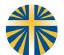 AZIONE CATTOLICA ITALIANA DELL’ARCIDIOCESI DI BOLOGNACAMPI SCUOLA DELL'ESTATE 2021REGOLAMENTOL'A.C.I. dell’Arcidiocesi di Bologna, non perseguendo scopi di lucro, con il presente regolamento intende tutelare le proprie finalità associative con una migliore organizzazione delle iniziative programmate.TEMPI E MODALITÀ DELLE ISCRIZIONIL'accettazione delle iscrizioni è subordinata alla disponibilità di posti e s'intende perfezionata al momento del saldo. Tutti i partecipanti ai campi dell’Azione Cattolica Italiana dell’Arcidiocesi di Bologna accettano gli impegni proposti e collaborano alla realizzazione dell’esperienza.Le iscrizioni ai campi 2021 dell’Azione Cattolica si apriranno secondo il seguente calendario:Sabato 22 maggio l’ordine di iscrizione dei gruppi sarà determinato attraverso l’ISCRIZIONE ONLINE effettuata tramite collegamento ad un link che verrà pubblicato alle ore 09.00 sul sito dell’AC di Bologna e sulla relativa pagina Facebook.Entro mercoledì 25 maggio sarà pubblicata la graduatoria (e quindi quali gruppi parrocchiali risultano prenotati (salvo verifiche).Anche in considerazione del numero più basso dei campi e quindi della minor disponibilità di posti rispetto agli altri anni, sarà possibile iscrivere un massimo di 10 persone (educatori compresi) per singola parrocchia (*).Nella graduatoria verrà data la priorità alle parrocchie con associazione parrocchiale di A.C.La graduatoria stilata sarà quindi:Le parrocchie con associazione AC in ordine di inserimentoLe parrocchie senza associazione AC in ordine di inserimento (saranno comunque iscrivibili, compresi gli educatori, massimo 10 persone)La graduatoria così composta sarà visionabile sul sito dell’AC diocesana www.azionecattolicabo.it e sulla pagina Facebook dell’Azione Cattolica di Bologna.Entro domenica 30 maggio occorrerà perfezionare l’iscrizione inviando mail alla segreteria dell’AC segreteria.aci.bo@gmail.comAllegando elenco preciso dei partecipanti (nome, cognome, indirizzo, data di nascita, numero di telefono e indirizzo e-mail, secondo lo schema che verrà pubblicato) , copia del bonifico effettuato  relativo alla caparra degli iscritti.(*) Eventuali aggiunte di qualche nominativo sarà possibile al termine delle iscrizioni qualora il campo presenti disponibilità di posti.Entro il 30 giugno bisognerà far avere alla segreteria il materiale necessario all’iscrizione:- il modulo relativo all’autorizzazione al trattamento dei dati personali- il modulo relativo al patto di corresponsabilità debitamente sottoscritto, dai dai genitori per i partecipanti minorenni. Ci si potrà recare in centro diocesano negli orari di apertura della segreteria per consegnare tutto il materiale necessario. Per evitare assembramenti è obbligatorio concordare un orario con la segreteria. La consegna della modulistica, oltre all’esito negativo del tamponi COVID, sarà condizione vincolante alla validità della iscrizione e quindi partecipazione al campoSuccessive iscrizioni, si ricevono previo appuntamento presso la Segreteria dell’A.C. (Via del Monte, 5 - 3° piano) fino ad esaurimento dei posti disponibili.N.B.: Sia la caparra che il saldo salvo dovrà essere effettuato tramite bonifico secondo le indicazioni riportate al capitolo pagamento.Le iscrizioni dei gruppi ai campi ACR e giovanissimi si concludono venerdì 28 maggio 2021, seguirannodue momenti di presentazione e formazione a cui devono partecipare tutti gli educatori e gli assistenti: lunedì 07 giugno e lunedì 14 giugno 2021 (un incontro organizzato dal laboratorio della formazione ed un incontro tecnico sulla metodologia dei protocolli di comportamento che saranno previsti)Dopo tale data potranno essere accolte solo iscrizioni di aggiunte ai gruppi già iscritti nei limiti delle disponibilitàdei posti residui e del mantenimento della proporzione educatori/ragazzi (vedi successivo punto 4).A tutti gli educatori e ai ragazzi sarà chiesto di effettuare un tampone gratuito presso le farmacie 48 ore prima della partenza del campo da fare anche da parte chi avrà già effettuato il vaccino anti covid.RESPONSABILI E ASSISTENTIColoro che sono chiamati a guidare i campi dell’ACI di Bologna, sia come responsabili che come assistenti, condividono pienamente la responsabilità della Presidenza diocesana in ordine alla preparazione e allo svolgimento dell’esperienza formativa. La condivisione passa attraverso l’assunzione dei fini statutari, del Progetto Formativo dell’Azione Cattolica per i responsabili si esprime concretamente anche nell’adesione formale all’associazione.EDUCATORI E GRUPPIGli educatori sono consapevoli di partecipare ad un campo di Azione Cattolica, con lo stile e le modalità proprie dell’associazione. Ciò implica una piena condivisione delle finalità e del progetto educativo- formativo dell’Azione Cattolica Italiana. Vista il numero di campi ridotto rispetto al passato, i gruppi parrocchiali di ragazzi e di giovanissimi devono essere accompagnati da educatori maggiorenni in rapporto di 1 a 7 fino ad un massimo di 1 a 4; per i fanciulli, invece, tale rapporto deve essere di 1 a 5 fino ad un massimo di 1 a 4, per dare la possibilità a più ragazzi di partecipare, la proporzione indicata deve essere rispettata fin dal momento dell’iscrizione. In caso di rinuncia di uno o più educatori, venendo a mancare la proporzione indicata, il gruppo parrocchiale può essere escluso dalla partecipazione al campo. Il sacerdote assistente del campo non è calcolabile per il rapporto educatori/ragazzi. La Presidenza si riserva di valutare eventuali deroghe.Gli educatori sono tenuti a partecipare a tutti gli incontri di preparazione e ad essere presenti al campo dall'inizio alla fine. In caso di mancato rispetto di questa norma la Presidenza diocesana si riserva, sentiti il parroco e la presidenza parrocchiale di AC, di annullare le iscrizioni dell’intero o di parte del gruppo parrocchiale dell’educatore inadempiente (senza alcun obbligo salvo quello della restituzione della somma versata).Nel caso un educatore debba rinunciare al campo dovrà essere sostituito con altro educatore del medesimo gruppo parrocchiale non oltre il 30° giorno precedente la partenza del campo in modo che quest’ultimo possa partecipare al cammino di preparazione. In caso di sostituzione di un educatore entro la data di presentazione dei campi la caparra versata verrà restituita per essere girata sul nuovo iscritto. Dopo tale data, invece, la caparra non potrà più essere restituita.DATI ANAGRAFICI E TRATTAMENTO DEI DATI5. All’atto dell’iscrizione è necessario fornire i dati completi dei partecipanti (nome, cognome, indirizzo, data di nascita, numero di telefono e indirizzo e-mail) e consegnare tassativamente alla Segreteria, a seconda degli iscritti, entro il 30 giugno 2021 previo appuntamento per la consegna:a1) il modulo AUTORIZZAZIONE MINORENNI, firmato dai genitori (o tutore), con una seconda firma per l’autorizzazione al trattamento dei dati personali.a2) il modulo ISCRIZIONE MAGGIORENNI, per autorizzare al trattamento dei dati personali e (riferito ai soli educatori) per dichiarare che si accettano gli impegni proposti e che si collaborerà attivamente alla realizzazione del campo.  Patto di corresponsabilità firmato dal presidente dell’Azione Cattolica diocesana e dai genitori del ragazzo minorenne o dal giovane maggiorenne.L'iscrizione, una volta effettuata, non può essere sostituita da altro nome.Il trattamento dei dati personali raccolti all’atto dell’iscrizione ai campi e durante lo svolgimento degli stessi incluse immagini fotografiche e riprese filmate, è finalizzato esclusivamente alla gestione di indirizzari per la spedizione della lettera informativa dei campi e per lo svolgimento la comunicazione di notizie sulle attività associative anche a mezzo di stampa periodica pubblicata dall’Associazione. Il conferimento dei dati è obbligatorio per la partecipazione ai campi ed il mancato conferimento comporterà l’impossibilità dell’iscrizione agli stessi. I dati personali saranno trattati a mano o con l’ausilio di mezzi elettronici. Titolare del trattamento è l’Azione Cattolica Italiana nell’Arcidiocesi di Bologna, responsabile del trattamento dei dati è il Presidente diocesano dell’associazione. I dati personali raccolti potranno essere comunicati esclusivamente al titolare, al responsabile ed agli incaricati espressamente nominati per il trattamento. Per l’esercizio dei diritti di cui al GDPR Regolamento (UE) 2016/679 gli interessati si possono rivolgere alla Segreteria Diocesana di Azione Cattolica, in via del Monte 5 a Bologna, anche a mezzo e-mail all’indirizzo segreteria.aci.bo@gmail.com.QUOTEIn caso di arrivo posticipato, di rientro anticipato o comunque di partecipazione ridotta a un campo, non potrà in nessun caso essere riconosciuta una riduzione sulla quota di partecipazione. Gli aderenti all’Azione Cattolica fruiscono di una riduzione della quota di partecipazione ai campi.I partecipanti a campi dell’AC di Bologna (ACR, giovanissimi e giovani) dell’estate 2021 appartenenti alla stessa famiglia potranno usufruire di uno sconto pari al 15% della quota. Se il numero di partecipanti dello stesso nucleo famigliare è di 4 o più, lo sconto è pari al 20% della quota.Gli educatori giovanissimi e ACR che, oltre al campo in cui svolgono il loro servizio educativo, partecipano anche ad un campo per sé, usufruiranno, per questa seconda partecipazione, di uno sconto (non cumulabile con altre agevolazioni) pari al 30% della quota .PAGAMENTOAll'atto dell’iscrizione deve essere versata una caparra di € 50 sulla quota, NON restituibile in alcun caso.Il saldo dovrà essere versato non oltre 15 giorni prima della partenza. Il mancato versamento del saldo non è automaticamente dichiarazione di rinuncia al campo: in caso di rinuncia è sempre necessario darne tempestiva comunicazione alla Segreteria ACI. Per le iscrizioni effettuate nei 15 giorni precedenti lapartenza, dovrà essere versato al momento dell'iscrizione l'intero ammontare.Modalità pagamento:la caparra dovrà essere versata tramite bonifico al seguente IBAN: Azione Cattolica Italiana dell'Arcidiocesi di BolognaUnicredit banca agenzia Bologna Via RizzoliCodice IBAN IT 82 Z 02008 02480 000010529326con la seguente causale:  Parrocchia: xxxx, Campo:xxxx, Tot. Xxx Educatori: xxx (gli educatori sono un di cui del totaleIl saldo del campo dovrà essere versato tramite bonifico al seguente IBAN: Opera diocesana Giovanni AcquaderniEmil banca - Via Mazzini - BolognaCodice IBAN IT91O0707202403021000075215 Indicando nella causale Nome e cognome del ragazzo/a, SALDO SOGGIORNO,  campo …. Sigla… In caso di ritardato pagamento verrà applicata una indennità di mora pari al 3%.Al momento della partenza verrà richiesta ai partecipanti fotocopia del pagamento a saldo della quota del campo qualora lo stesso sia avvenuto nei 15 giorni precedenti.RINUNCESe un iscritto ai campi dovesse comunicare la propria rinuncia fino a 3 giorni prima della partenza, avrà diritto al rimborso della somma versata per la partecipazione al campo ESCLUSA la caparra; se la rinuncia non viene comunicata entro i 3 giorni precedenti la partenza, nulla di quanto versato verrà restituito. Si invita a segnalare tempestivamente le eventuali rinunce telefonando alla Segreteria dell’ACI: 051/23.98.32.In caso di sostituzione di un educatore entro la data di prima presentazione dei campi per la caparra versata vale quanto riportato all’ultimo paragrafo del punto 4.EFFETTUAZIONE DEL CAMPOL'associazione diocesana si riserva la facoltà, a proprio insindacabile giudizio, al fine di assicurare il miglior conseguimento degli scopi associativi, di modificare la data ed il luogo del campo o di annullare in qualsiasi momento il campo, senza alcun obbligo salvo quello della restituzione della somma versata.Sono motivi possibili di annullamento dei campi un numero insufficiente di iscrizioni (vedi precedente punto 4), la mancanza del responsabile ed eventuali problemi di carattere sanitario.DISPOSIZIONI FINALIIl regolamento è valido in base alle disposizioni attuali. Si potranno apportare delle varianti a seconda della situazione in continuo aggiornamento e delle disposizioni governative relative la pandemia.———————————-Segreteria diocesana dell’AC Arcidiocesi di Bologna: Via del Monte n. 5 - 40126 Bologna - tel./fax: 051.23.98.32, e-mail: segreteria.aci.bo@gmail.com, www.azionecattolicabo.itOrari di aper tura: Lunedì e Mercoledì: dalle 16 alle 19 / Martedì, Giovedì e Venerdì: dalle 10 alle 13